Τίτλος ερωτηματολογίου:Πράσινα κτίρια ΑρχικόΗμ/νία Δημιουργίας:13-01-2021 10:34Έναρξη:13-01-2021 10:32Λήξη:23-01-2021 14:30Συνολικός αριθμός συμμετοχών:44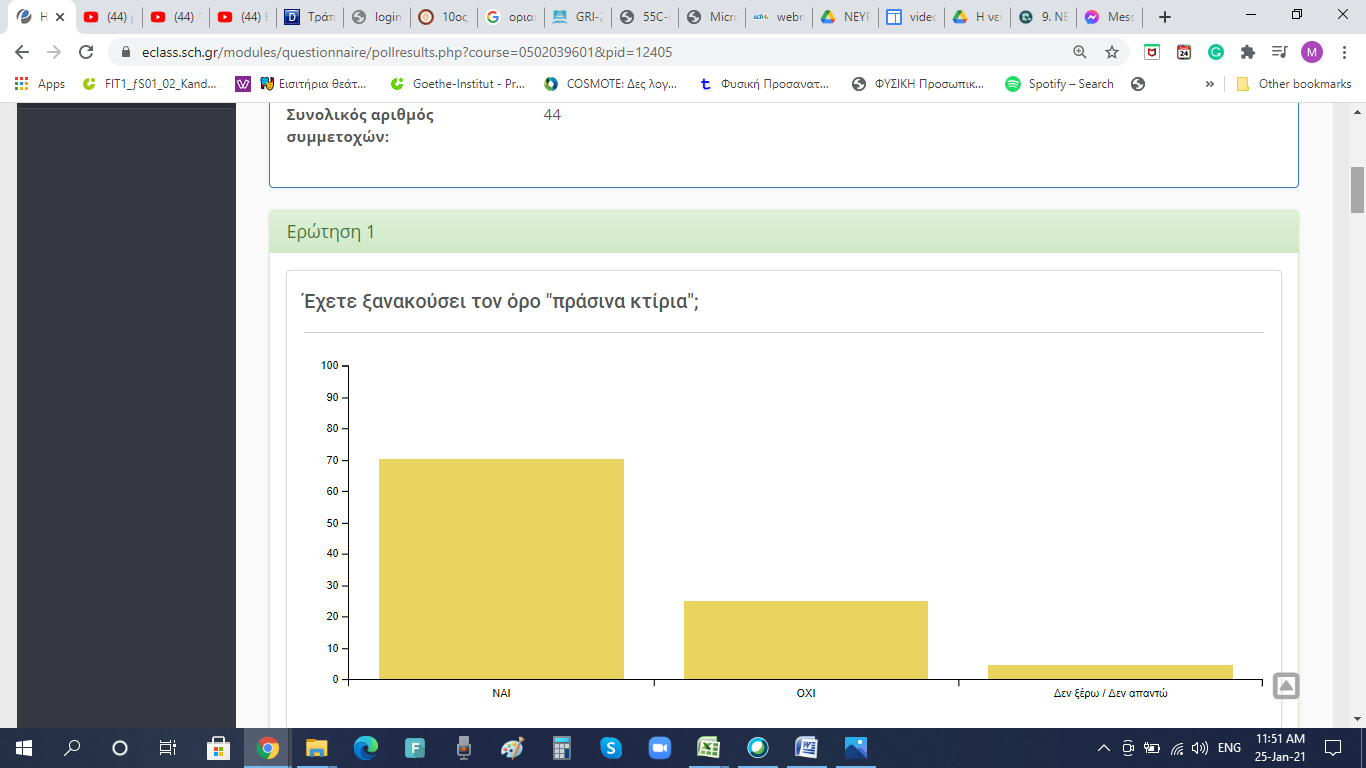 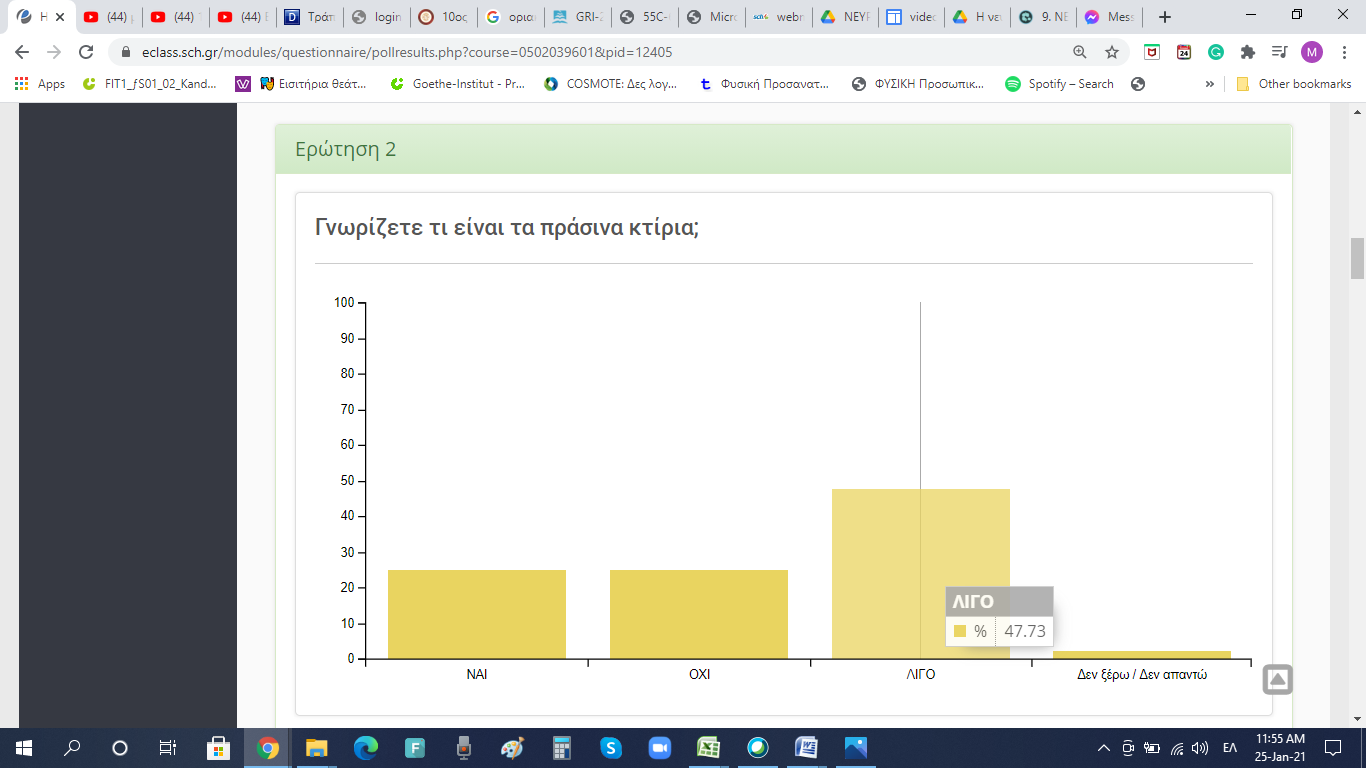 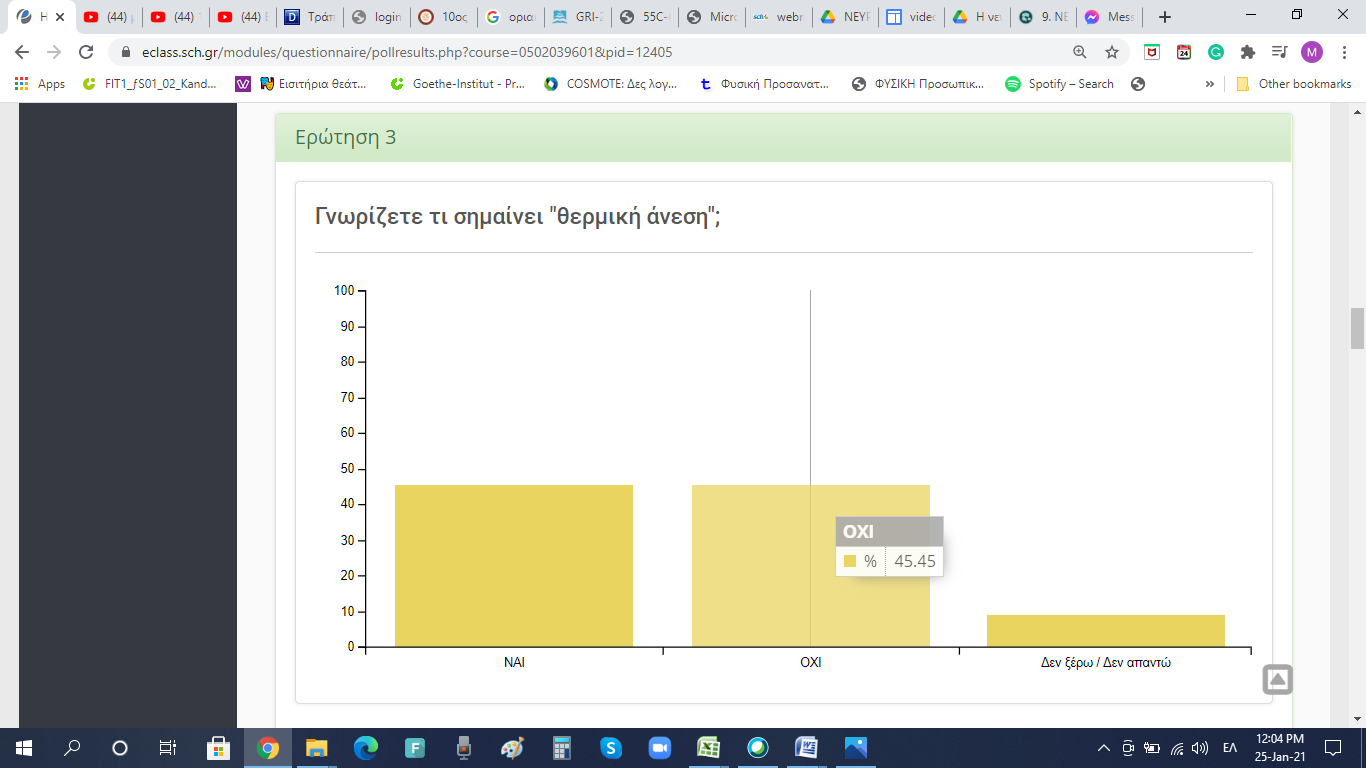 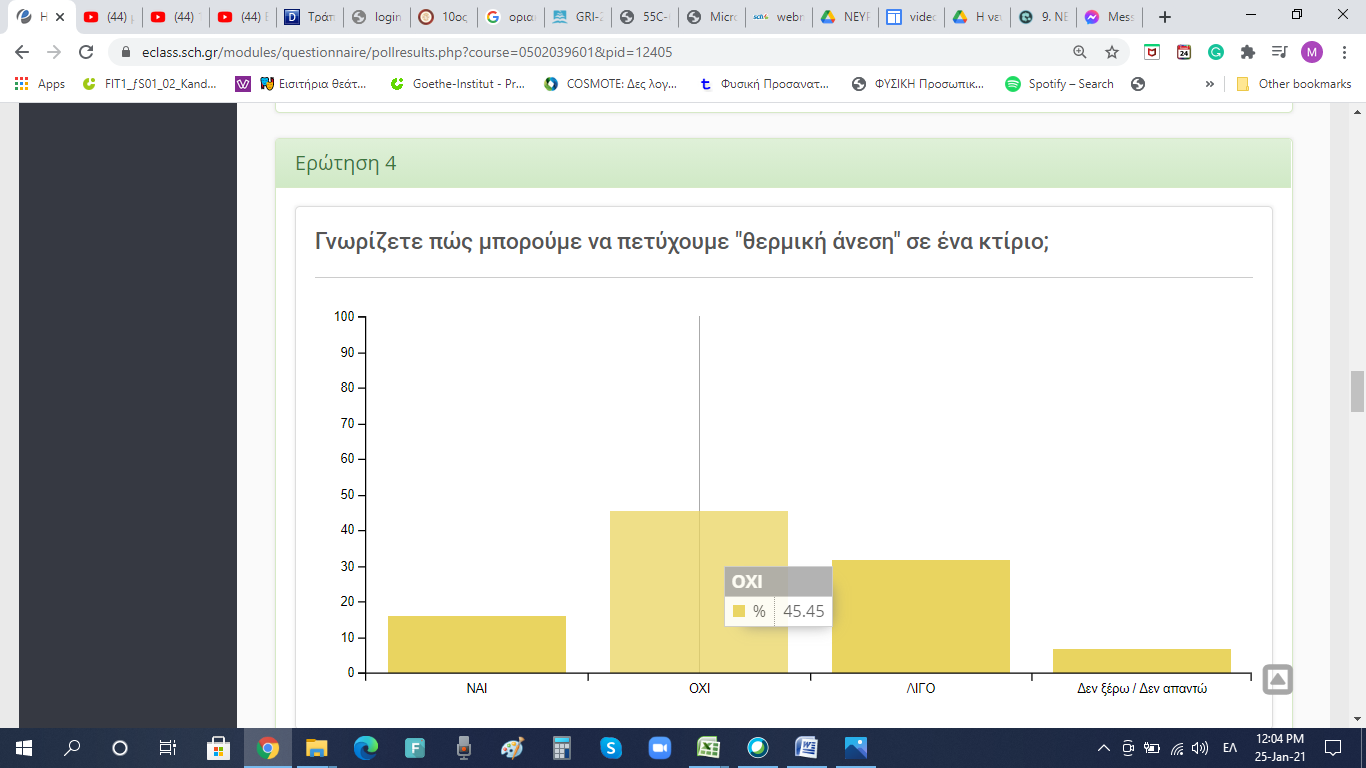 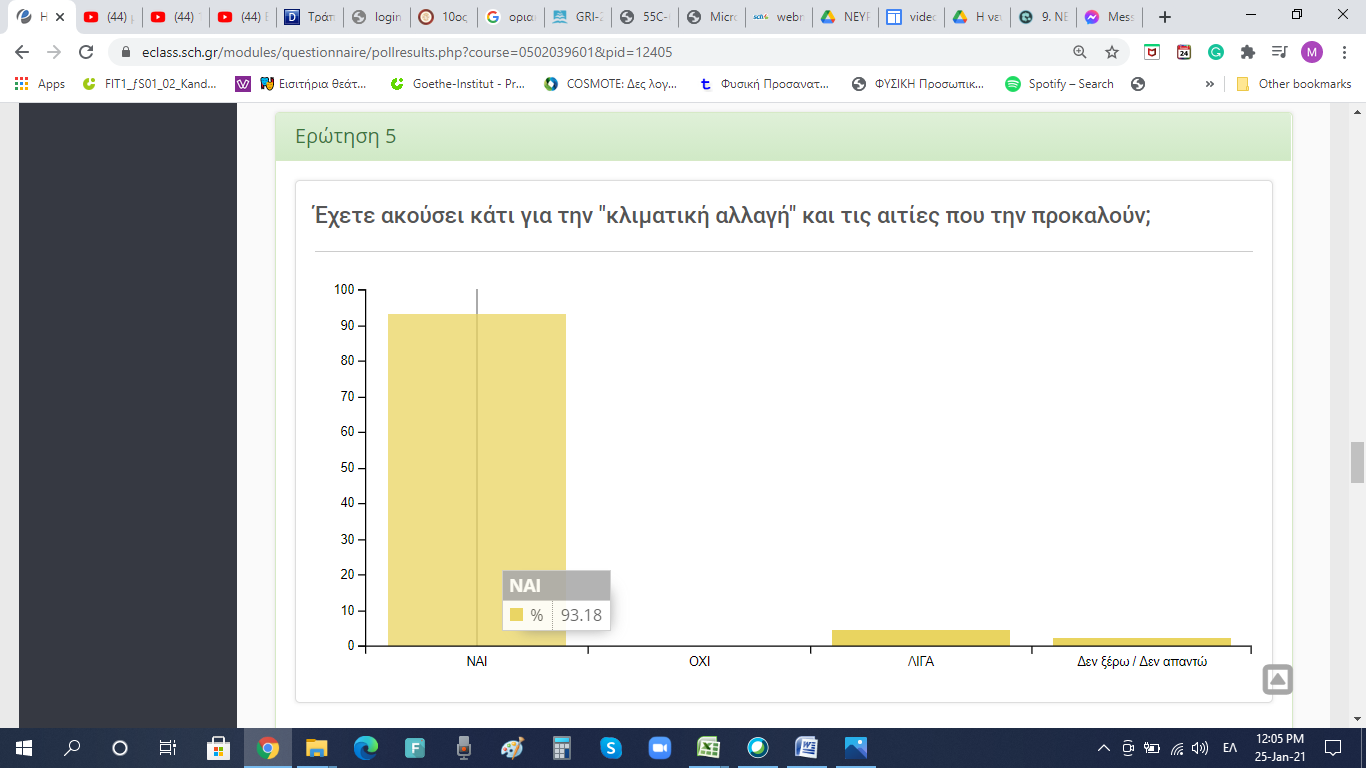 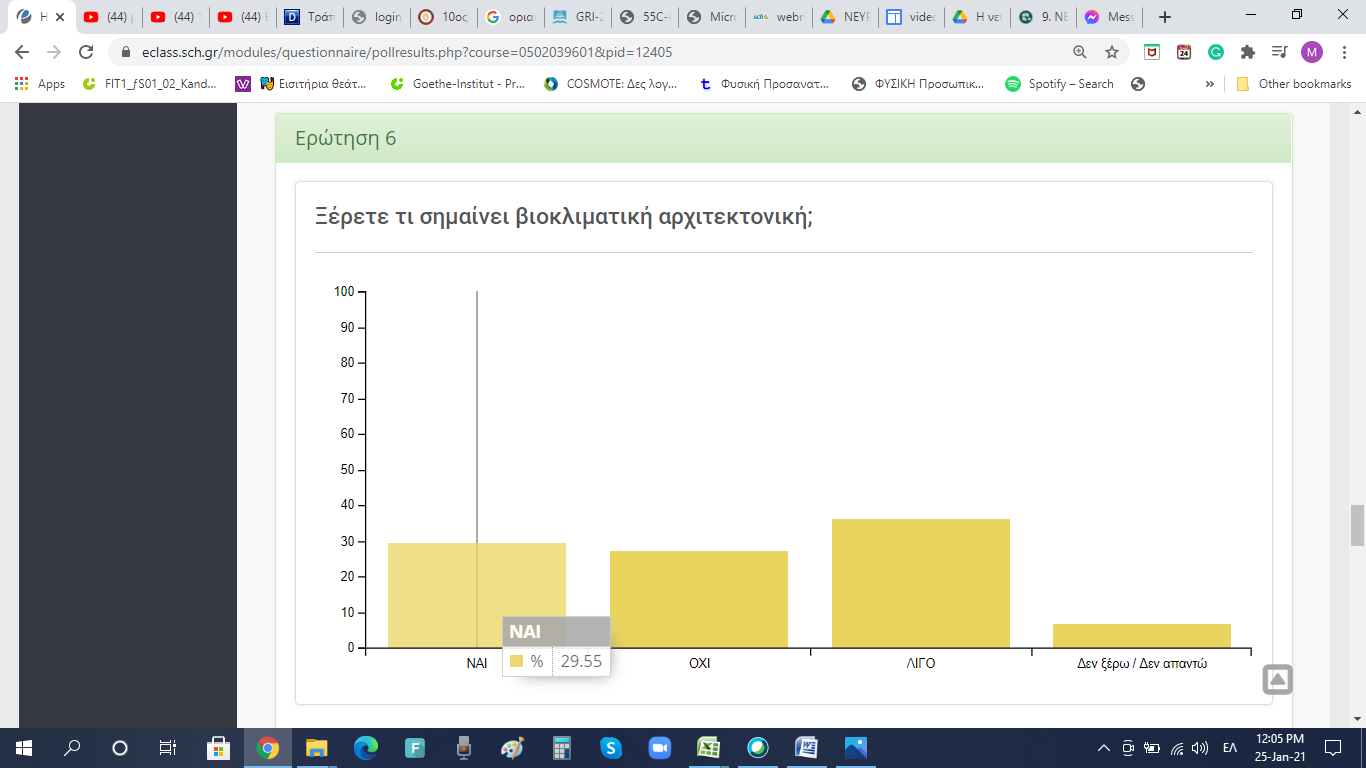 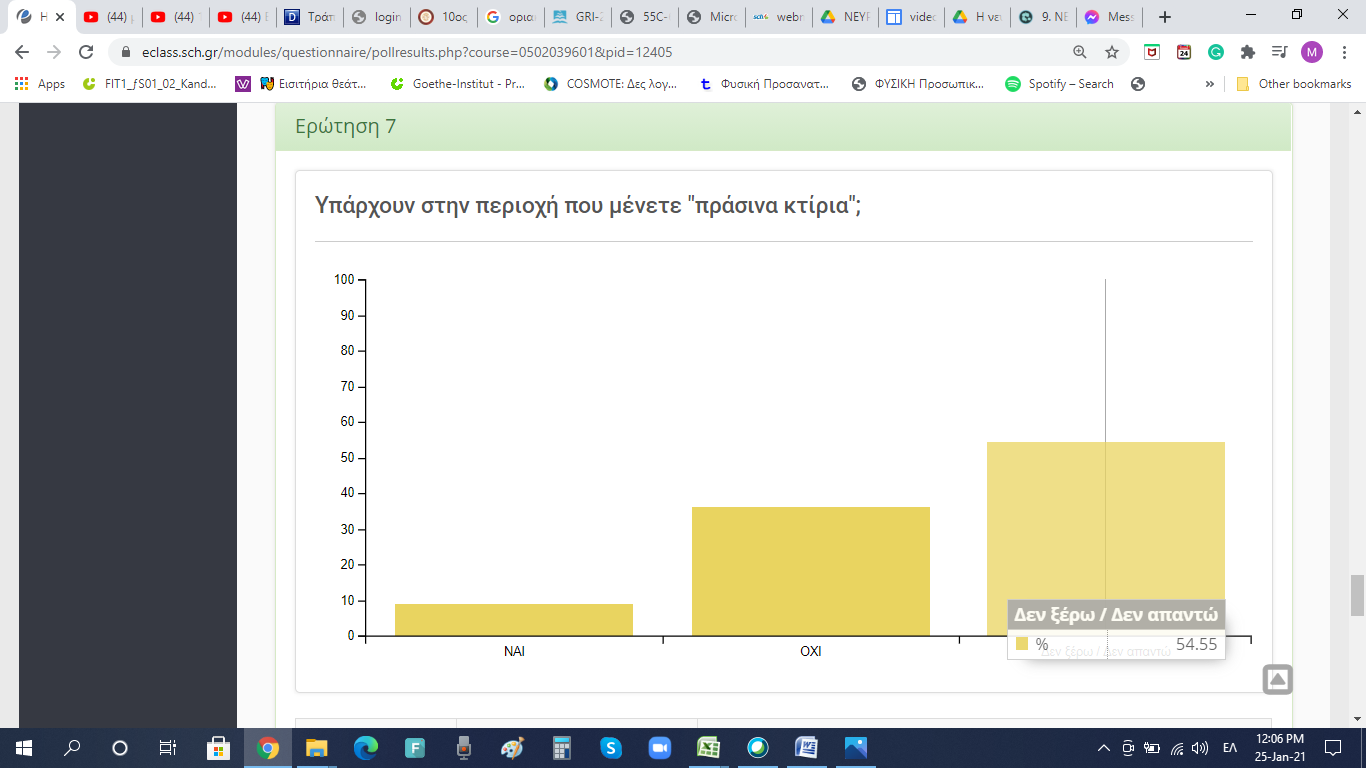 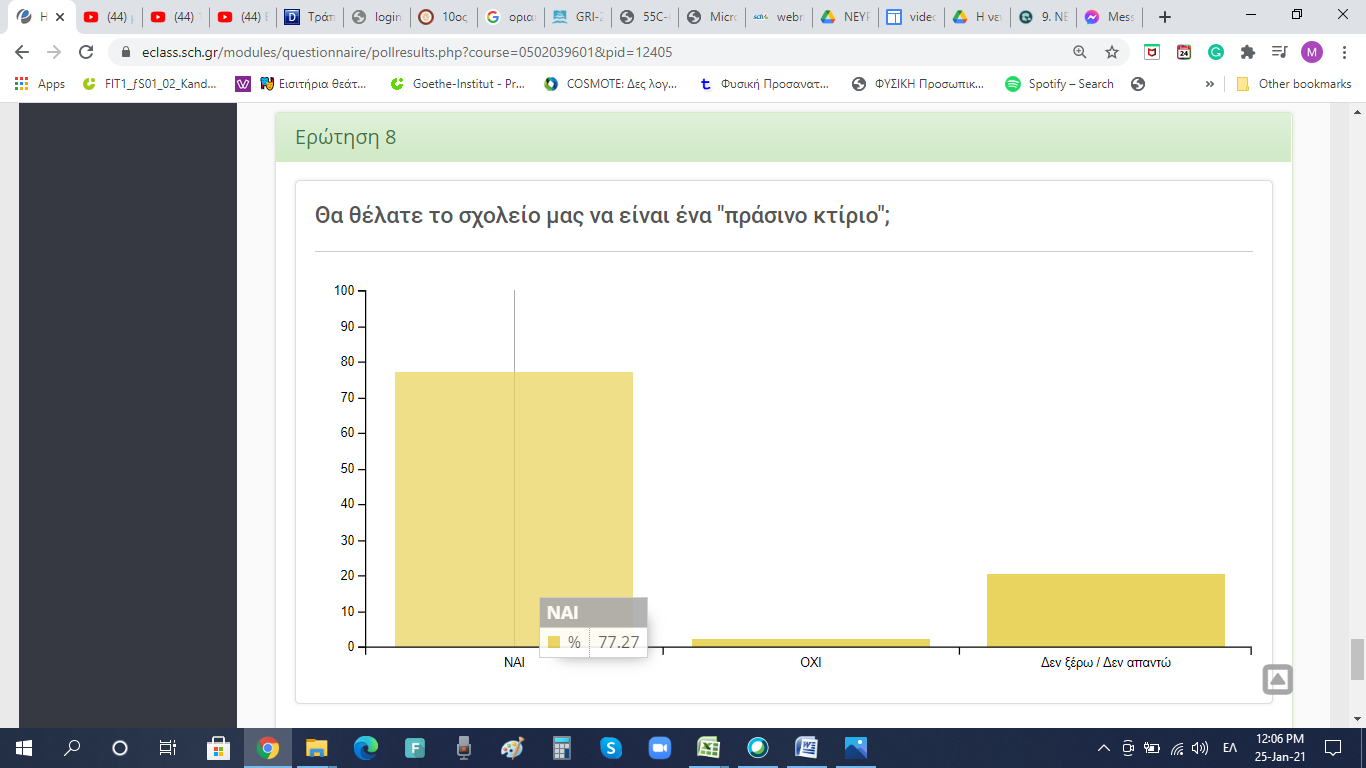 